Rythmes scolaires à Marseille :* Où en est-on ?* Que voulons-nous ?SUD éducation 13 invite parents, agents municipaux, enseignants, associations, à discuter de la situation dans les écoles et des perspectives pour la rentrée à venir.  Réunion publique-débat,le 18 Juin 2014 à 18 hau local de Solidaires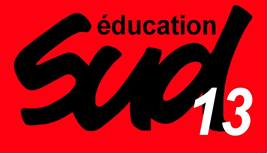 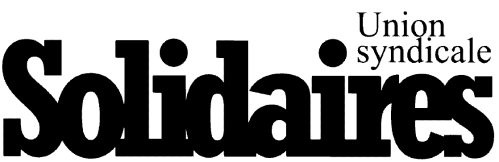 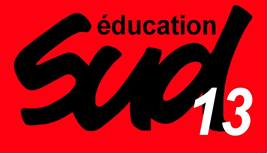 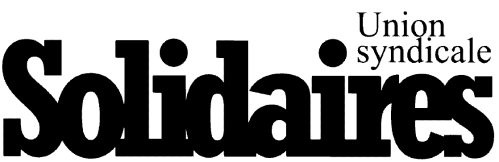 